Application for Assistance Applicant InformationPrevious EmploymentMiscellaneous questionsDisclaimer and SignatureI certify that my answers are true and complete to the best of my knowledge. If this application results in being assisted by Unknown Angels Foundation, I understand that false or misleading information in my application or interview may result in immediate withdrawal from any and all assistance. If this application is rejected by Unknown Angels Foundation, I understand that it is not because of any discriminatory reasoning, but is because I was not qualified according to the policies and procedures set forth by Unknown Angels Foundation. I understand that the information given to Unknown Angels Foundation is confidential and will not be released to anyone without my permission. Additional notes: 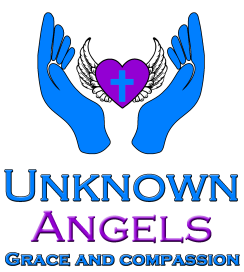 Unknown Angels FoundationFull Name:DOB:LastFirstM.I.Address:Street AddressApartment/Unit #CityStateZIP CodePhone:EmailWhen is assistance needed?Type of assistance you are applying for: FinancialEmotional supportOtherIf Other, explain:Are you a citizen of the United States?YESNOHave you ever been convicted of a felony?YESNOIf yes, explain:Company:Job Title:Responsibilities:From:To:Reason for Leaving:Company:Job Title:Responsibilities:From:To:Reason for Leaving:Currently receiving assistance from other sources?Currently receiving assistance from other sources?YESNOIf yes, explain:Do you have any drug or alcohol addictions? Do you have any drug or alcohol addictions? YESNOIf yes, explain:Assistance requested for: IndividualFamilyWhat is your situation?For example, why are you requesting assistance and what do you think qualifies you to receive assistance from us? If there is not enough space, please attach a second piece of paper with the answer.What do you need and what is it that you are expecting?Is there anything else you think we should know? Other habits, addictions, struggles, etc? Signature:Date: